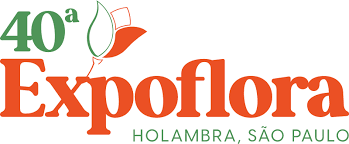 Expoflora inova na gastronomia e lança sorvete exclusivo com toque de lavandula, Açaí Stroopwafels, Stroopwafels Cake, Pannekoek Nozes e Mel, Salsichão com chimichurri, Salada de Flores e muito mais

Para quem pensa que a Expoflora é somente sinônimo de inovação em plantas e flores, vai se surpreender, nesta edição apresenta novidades na gastronomia, como o sorvete de lavandula, açaí stroopwafels e sobremesas típicas criada especialmente para 40ª edição da festa e pratos salgados A Expoflora surpreende o público a cada edição com novidades e lançamentos em flores e plantas ornamentais, e cada vez mais a forte presença da gastronomia típica dos Países Baixos se torna marca registrada do maior evento de flores da América Latina. Na festa deste ano, os apaixonados por gastronomia vão se surpreender com as grandes novidades, o sorvete de lavandula, assinado pelo chef Lucas Luiz, o Açaí Stroopwafels uma fusão da fruta brasileira com a bolacha típica holandesa; o Stroopwafels Cake com 3 camadas de pão de ló, geleia de morando, coberto de chantili de caramelo. 

Outro destaque é a Salada de Flores, repleta de flores comestíveis, o delicioso Kassler servido com molho de damasco e Pannekoek Nozes e Mel com bacon, queijos, nozes e mel, criados pelo chef David Augusto Inaba; as delícias gastronômicas vão levar mais sabor e sofisticação para a edição de 2023, além de outras opções que prometem surpreender o paladar dos visitantes.A lavandula é uma planta originária dos cerrados mediterrâneos que tem um aroma marcante, com flores azuis ou arroxeadas que se reúnem em inflorescências tipo espiga. Além de extrema beleza e perfume, possui inúmeras propriedades terapêuticas e vem sendo utilizada, também, na gastronomia, trazendo um sabor surpreendente e sofisticado. O sorvete de lavandula é um picolé de chocolate branco que esconde um recheio delicioso roxo de sabor de lavandula e poderá ser degustado, com exclusividade, pelos visitantes da Expoflora nas sorveterias Vanilla Ice, entre outras novidades e delícias doces e salgadas da gastronomia holandesa, brasileira e de outras nacionalidades.
O Stroopwafels Cake traz três camadas de pão de ló, geleia de morango, uma bolacha de Stroopwafels dividida ao meio, coberta com chantili de caramelo. O Açaí Stroopwafels, composto pela tradicional bolacha recheada com xarope de caramelo com o delicioso açaí puro, acentuando ainda mais o sabor da sobremesa que pode ser encontrado no Martin Confeitaria e no Martin Açaí.A leveza e refrescância também estarão presentes em opções de entradas, como a Salada de Flores que é um mix de folhas de salada tradicional e flores comestíveis, molho de mostarda dijon e mel, nozes, palmito e tomate. O chef David também apresentará mais duas opções de pratos salgados: Pannekoek Nozes e Mel, panqueca aberta no prato com os recheios incorporados na massa, queijos gouda e prato gratinados por cima, nozes e mel. O delicioso Kassler - bisteca suína defumada e salsicha schublig, servido com o saboroso molho de damasco e arroz típico, ambas as receitas são trazidas diretamente da Holanda. Estes pratos estarão disponíveis no cardápio do Martin Restaurante. O restaurante Casa bela traz uma novidade em salsichão feito de carne de porco e chimichurri, em porção para duas pessoas, que será servido com diferentes acompanhamentos como stamppot (purê típico), chucrute, purê de maçã e fritas.E claro, os pratos e delícias consagradas e preferidas pelo público das outras edições não podem faltar, sobremesas utilizam flores como ingredientes e conquistam os apaixonados por gastronomia, que gostam de experimentar novos sabores e aromas como o sorvete de rosas, bastante procurado em outras edições da Expoflora, a sobremesa refrescante é feita com xarope e geleia da flor, importados do Líbano. O doce já virou tradição na festa. 
Outra sobremesa queridinha lançada na edição de 2022, pelo restaurante Casa Bela, está garantida – o Bloempot, sobremesa no vaso, que parece um vasinho de flor, porém é comestível e saborosa, além do colorido especial.Destaque em sobremesa holandesa, a tradicional bolacha “stroopwafel” – waffel recheado com caramelo, que especialmente na Expoflora, ganha diferentes coberturas e uma decoração especial com flores comestíveis. A bolacha também ganhou uma versão refrescante, recheada com sorvete de pistache, café, chocolate ou creme que pode ainda, ser servida com calda quente.
Este doce é muito antigo, começou a ser fabricado na Holanda no século XVIII, quando a Companhia Holandesa das Índias Orientais explorava rotas comerciais na África do Sul, Caribe e Indonésia, resultando na criação dessa bolacha feita com massa à base de canela e caramelo.A culinária típica holandesa é muito saborosa, tanto em doces quanto em opções salgadas e faz sucesso no mundo inteiro. Os restaurantes típicos instalados no parque da Expoflora oferecem o melhor da gastronomia dos Países Baixos, como eisbein (joelho de porco), batata holandesa, o pannekoek (panquecas), diny rosti (batata pré-cozida, ralada com bacon e especiarias e recheada com salsichões), festival stampot (purês típicos acompanhando dois salsichões) e stampot wortel (purê de batata com cenouras e carne de porco e molho de cerveja).Estas e outras delícias podem ser degustadas nas confeitarias, sorveterias e restaurantes da 40ª Expoflora, maior evento de flores da América Latina, que ocorre de 25 de agosto a 24 de setembro de sexta a domingo, das 9 às 19h, inclusive no feriado de 07 de setembro, em Holambra, interior de São Paulo.Principais restaurantes, confeitarias e sorveterias da Expoflora
O Restaurante Amsterdam oferece buffet especializado em comida típica holandesa, assim como o Martin Restaurante e a Martin Confeitaria (confeitaria típica do recinto, desde 1998 na Expoflora) que nesta edição também terá novidades como o Bar – DE DAM, com delícias gastronômicas típicas e variadas. O restaurante Tulipa traz opções saborosas da gastronomia holandesa, como, joelho de porco; para atender a todos os gostos, o Restaurante Fazenda traz buffet de churrasco e comida caseira.
O restaurante Casa Bela traz lançamentos em sobremesas típicas exuberantes, decoradas com flores comestíveis, salsichão com novos acompanhamentos, pratos salgados tradicionais; as sorveterias Vanilla Ice oferecem sorvetes variados e o delicioso lançamento – sorvete de lavandula.Localizada a 2 horas da capital paulista, a festa vai homenagear o aniversário de 165 anos da imigração holandesa no Brasil e 75 anos da imigração em Holambra, proporcionando, além da beleza natural das flores e plantas, um mergulho cultural com cerca de 250 apresentações típicas de dança e música, gastronomia holandesa e variada, para todos os gostos, parque de diversões, fazendinha, museu cultural, parada das flores com desfile, chuva de pétalas de rosas, passeio turístico, entre outras atrações.O espaço da Expoflora tem área total de 250 mil m², com área de circulação de 108 mil m². A capacidade é de 25 mil visitantes por dia e o estacionamento pode receber até 5 mil veículos. Nesse ano, a expectativa é de receber 400 mil visitantes.Serviço – 40ª Expoflora – Holambra, SP - 25/08 a 24/09 
Data: 25 de agosto a 24 de setembro – sexta-feira a domingo, inclusive 07 de setembro 
Horário: das 9h às 19h 
Local: Holambra, SP 
Endereço: Rodovia SP-107, km 32,5, sem número
*A cidade está a 2 horas (137 quilômetros de distância) de São Paulo, na região metropolitana de Campinas. Ingressos – A partir de R$ 40,00 – ingresso solidário (3º lote)
*os ingressos já estão no 2º lote em algumas datas, mais informações: https://expoflora.com.br/ingressos/ 

*Classificação indicativa: Livre (menores de 16 anos devem estar acompanhados pelos pais ou responsáveis)
*O Ingresso Solidário pode ser adquirido por qualquer pessoa. Parte do valor será destinado a instituições de caridade.

Informações gerais: https://expoflora.com.br/ Assessoria de imprensa – Expoflora
Mara Conti – 11 98333-7196
Ilma Lobo – 11 98930-5454